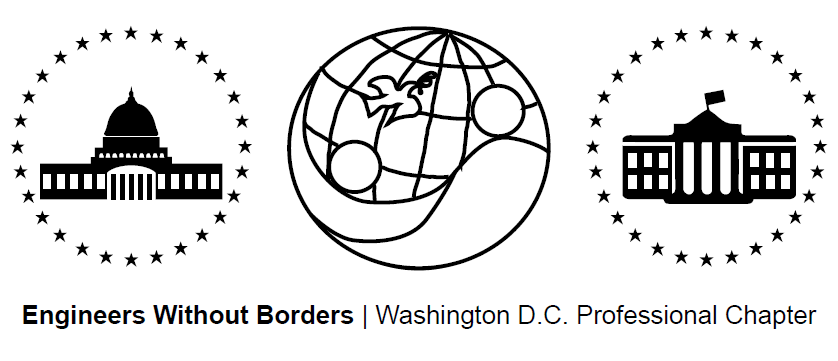 www.ewb-dc.orgGeneral Chapter Meeting – Wednesday, July 15, 2015George Washington University – Phillips Hall – Room 108(801 22nd Street, N.W., Washington, DC)Introductions plus an Overview of EWB-USA and the Washington DC ChapterPanama Project Updates – Ross & Jim  <panama@ewb-dc.org>Team traveled to Hato Rincon in June for alternative energy tech center assessmentNext meetings: Thursdays July 16th & 30th @ 7:00PM, MLK Library Chinatown            (the Panama team meets every other Thursday at the same time and place)Cameroon Project Updates - Rachel & Ashley <cameroon@ewb-dc.org>Second phase of gravity water supply system construction completed in MarchAn 8,600L storage tank plus additional infrastructure will be built this fallNext meetings: July 21st & August 7th @ 7:00PM at GWU, Duques Hall, Room 359 (the team meets every other Tuesday at GWU at 7pm (the building/room varies)El Salvador Project Updates – Briana, Julia, & Angeline <santaclara@ewb-dc.org>Clean burning cook stove pilot completed in May plus water system monitoringNext Meeting: July 27, 2015 @ 6:30PM at MLK Library Digital Commons 2       (the El Salvador team meets every other Monday at the same time and place)Fundraising Updates:2nd Annual DC United Game / Tailgate Fundraiser for the Panama ProjectWhere: RFK Stadium        When: Sunday, July 26th at 2PM Tailgate, 5PM GameCome tailgate at our 3 reserved tents  and watch DC United take on PhiladelphiaTickets: $26   Payment: Venmo @EWBDC-futbol (preferred option) or in cash to Rhiannon Scanlon (Rhiannon.Scanlon@gmail.com)Amazon.com Fundraising: 6% to EWB-DC! - Link: http://www.amazon.com/?tag=ewbdc-20Treasurers Report:El Salvador project account balance = $6,968.94Panama project account balance = $6,321.09Cameroon project account balance = $39,653.15Chapter general fund account balance = $4,806.02EWB-DC UpdatesNew Websitewww.EWB-DC.org just got a facelift thanks to our amazing IT team!Blog posters and feedback wanted. Please email: president@ewb-dc.orgOfficer ElectionsChapter officer elections will be held in October. The positions are:PresidentVice presidentTreasurerSecretary.Please submit nominations to president@ewb-dc.org by September 30th, 2015EWB National / Regional NewsEWB East Coast Professional ConferenceWhere: Reston, VA         When: July 17 – 19, 2015        Register now!Link: https://www.eventbrite.com/e/ewb-professional-member-workshop-2015-tickets-17172396099EWB Southeast Regional ConferenceWhere: Raleigh, NC             When: October 2 – 4, 2015Registration: http://ewbusaconference.org/Presentation abstracts accepted until July 24 by Alex Sander (events@ewb-usa.org)Poster application form: http://tinyurl.com/olerbezEWB-Northern Virginia Seeks Domestic Project Independent ReviewersEWB-NOVA has two positions open on their Independent Review Committee for their Cedar Gulch, SD community center construction projectThe role includes review of all project assessment, alternatives analysis, design, implementation, and monitoring reportsIf interested, please email Janet Chang (jjchang@bechtel.com) & Jon Mulligan (jon.p.mulligan@gmail.com)New EWB-USA Help Center (http://help.ewb-usa.org/)EWB-USA's new Help Center has a wealth of information on EWB-USA programs, project process and available resourcesSearch by keyword or browse by topic to instantly find answers to your questionsImproving EWB-USA’s Project ProcessEWB-USA is reviewing the project process to enable members to work more effectively and efficiently with community partners. This process will be ongoing and every summer, EWB-USA project staff will review feedback and suggestions.Respond by July 24 for your feedback to be included in this summer's discussion.Link: http://tinyurl.com/q3ksryoTechnical Papers Available on myEWB-USAEWB-USA’s technical papers provide technical guidance to help teams with analysis, design, and construction of projects. Check them out!Link: http://my.ewb-usa.org/project-resources/technical-papersBecome an EWB Member!Get access to a great suite of online technical resources Vote / run in chapter elections, travel on project trips, help fund EWB-DC projectsNext Chapter Meeting Info – (Meetings are at 7:00pm on the third Wednesday of the month)August 19th (Wednesday) @ George Washington University – Phillips Building – Room 108